Запрос ценовых предложений № 2049546Рукав маслостойкий , маслобензостойкий , МБС , ГОСТ 10362-76 д. 38*52 Р-2.5 МПа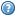 